INFORME SOBRE LAS GESTIONES REALIZADAS POR LA DIPUTADA MARÍA ESPERANZA CHAPA GARCÍA, DURANTE EL MES DE MAYO DE 2021.En cumplimiento a lo dispuesto por el artículo 26 fracción XIV de la Ley de Acceso a la Información Pública para el Estado de Coahuila de Zaragoza, informo las gestiones realizadas por la suscrita Diputada del Distrito II, en los siguientes términos:	Estas fueron las gestiones que lleve a cabo en mi Distrito durante el mes de mayo de 2021, por lo que me permito acompañar algunas fotografías como evidencia de dichas actividades.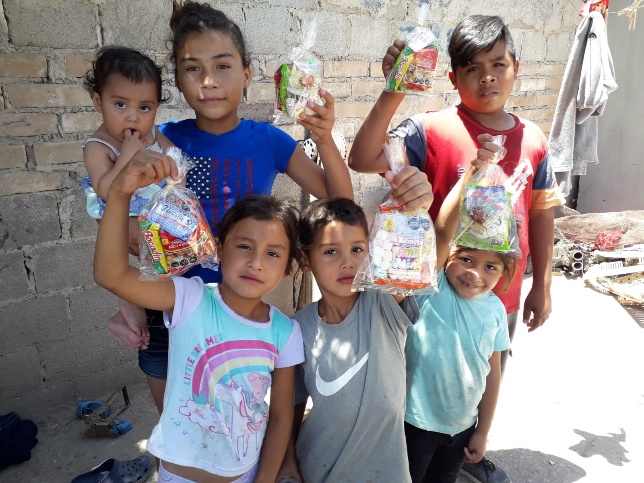 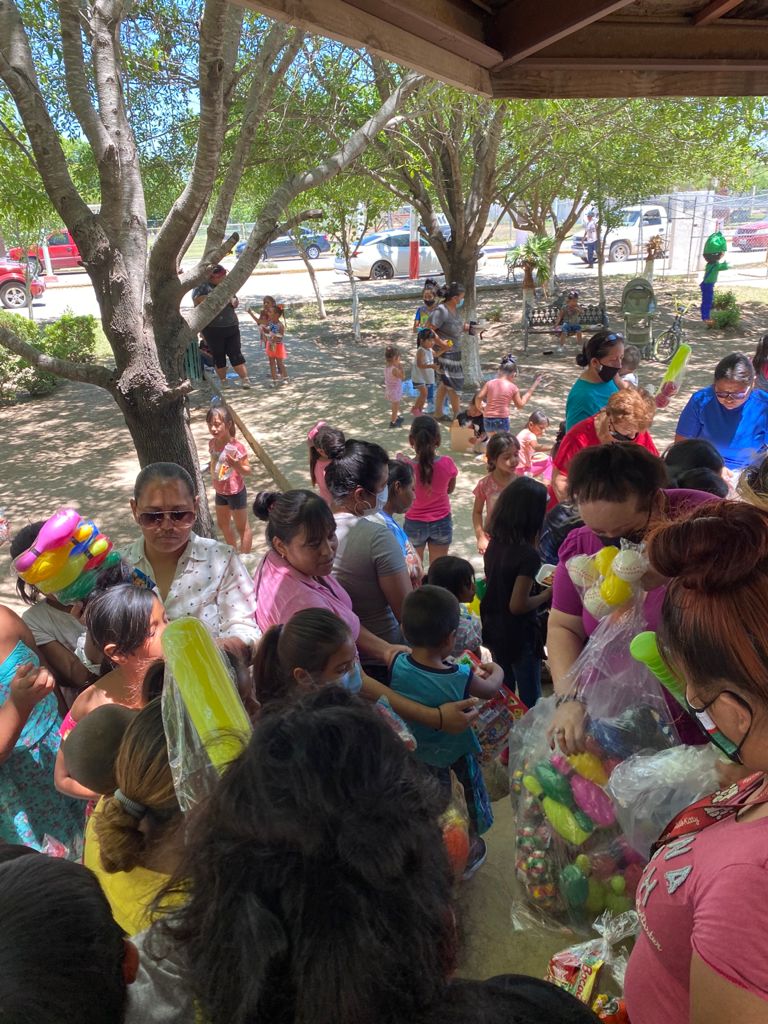 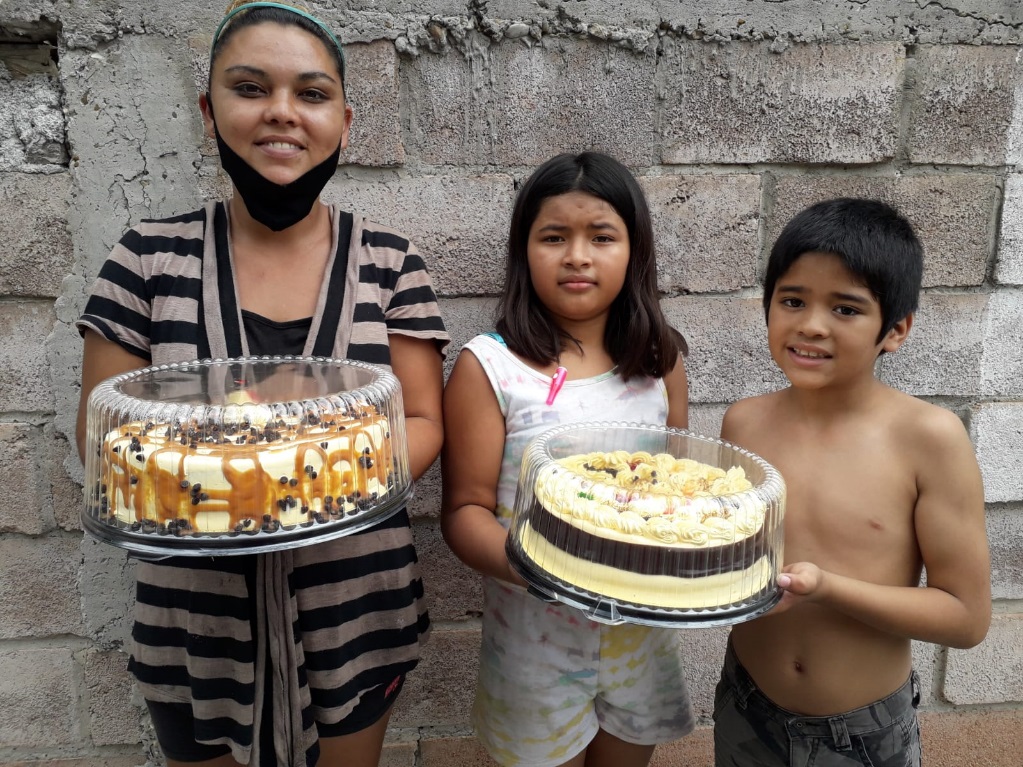 Saltillo, Coahuila 31 de mayo 2021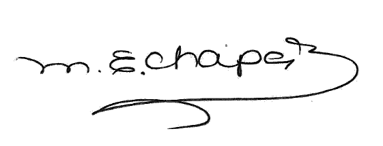 MARIA ESPERANZA CHAPA GARCÍADIPUTADADIRECCIÓN DE LA OFICINA DE GESTIÓN:MARÍA ESPERANZA CHAPA GARCÍAComité Municipal del PRI. Calle Zaragoza esquina con Dr. Mier 1003, Colonia Mundo Nuevo, Piedras Negras, Coahuila.MAYO 2021MAYO 2021N° DE GESTIONESTIPO DE GESTIONES REALIZADAS250Entrega de despensas a diferentes grupos como lo son:Grupo Mujeres de PazPersonas con DiscapacidadCasas HogaresComedores Adulto MayorDiferentes sectores vulnerables2Entrega muletas1Entrega de silla de ruedas18Entrega de Medicamentos10Entrega Paquetes de Pañales150Entrega de Bolos Día del Niño 1Festejo Día del Niño Municipio de Hidalgo, se entregaron regalos, piñatas y 50 pizzas250Entrega de pasteles Día de la Madre y día del Maestro300Entrega de pacas a Ejidatarios